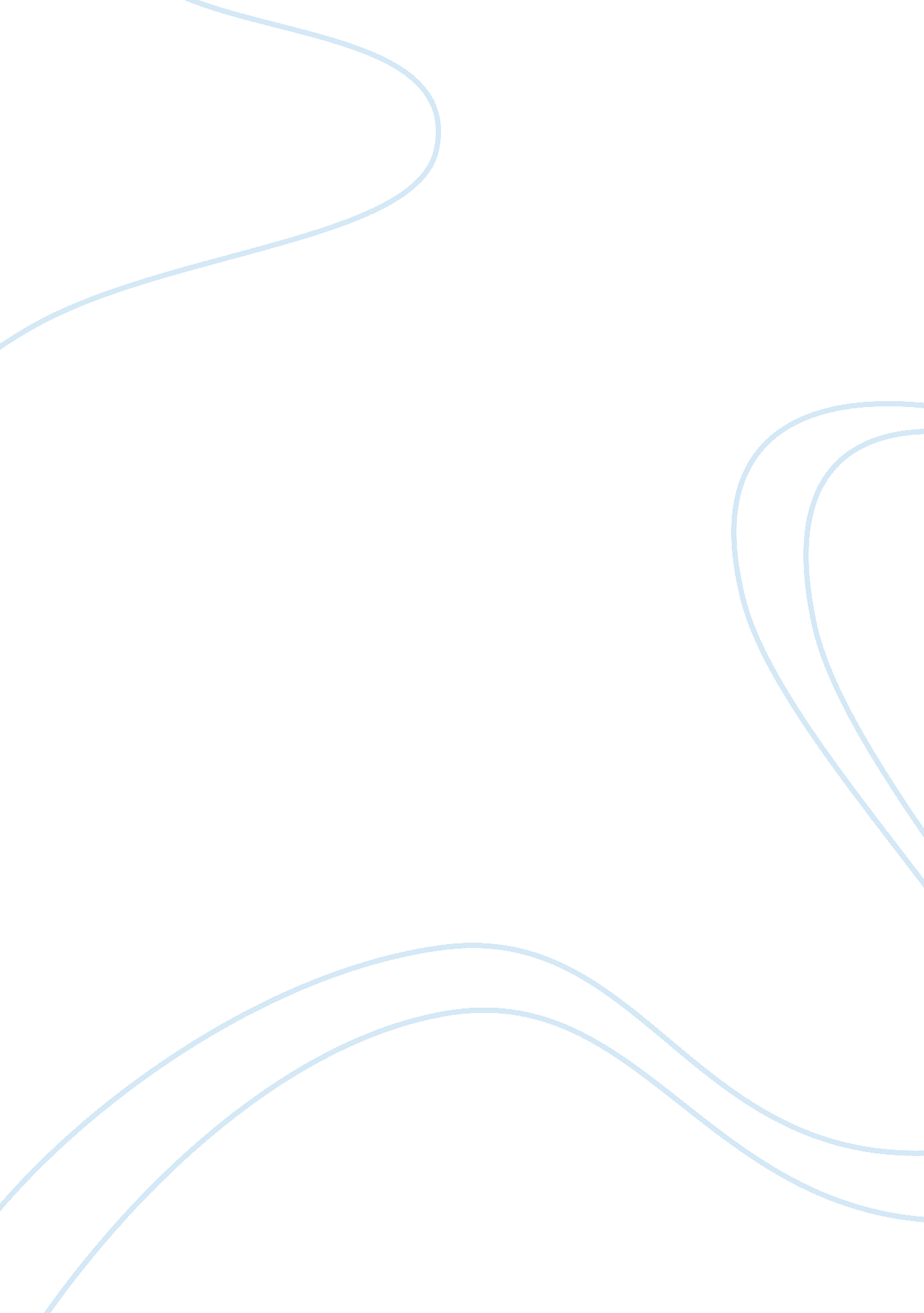 Overview of immature microorganism innovations (sci) systemScience, Biology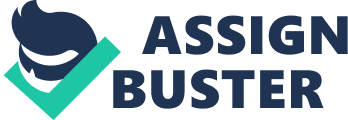 Immature microorganism Innovations (SCI) is a system of exceptionally energetic analysts, experienced therapeutic experts, devoted speculators and imaginative designers cooperating to make a one of a kind stage that unites two of the most progressive developments of the 21st century: undeveloped cell innovation and blockchain innovation. Since its underlying establishment toward the start of 2013 under the name Camden RAD, LLC, SCI has assumed a significant job in undeveloped cell innovative work far and wide, and we have led our national and worldwide contextual investigations to advance research in this energizing field. SCI’s exercises in the field of foundational microorganism science have contributed specifically to progresses in the field, and additionally new immature microorganism disclosures around the world. Undifferentiated organisms are a novel sort of multicell found in the group of individuals. It is an undifferentiated gathering of cells that can give endless applications in the improvement of new cells to be utilized in the treatment of infections and conditions, recuperation and recuperation of parts of the body, and with our innovative work, numerous different applications to come. To date, the regions of investigation of the SCI have included orthopedic, neurological and aspiratory conditions, and additionally utilizations of tumor immature microorganisms. Despite the fact that examination directed by the SCI has made extraordinary walks in these zones of solution, there remains a prompt requirement for additionally innovative work through an immense nexus of medicinal conditions influencing a large number of individuals around the globe. As a pioneer in undifferentiated cell inquire about, SCI intends to keep arranging and taking an interest in numerous other contextual investigations to total the information that can be utilized to progress in this inventive field. In light of our exploration, we have possessed the capacity to distinguish incalculable applications for undifferentiated organism treatments, including medicines for conditions, for example, bone marrow transplants, strokes, horrendous mind wounds, learning incapacities, Alzheimer’s illness, missing teeth, wound recuperating, spinal string damage, hairlessness, visual impairment, deafness, diabetes, Crohn’s ailment and different types of malignancy, and in addition various different conditions. While propels in undifferentiated organism explore have been done already, the presentation of blockchain innovation implies that more individuals can access these conceivably evolving medications, for all time changing the substance of the restorative network for eternity. SCI, together with its subsidiaries, proceeds to nearly screen the advancement of foundational microorganism treatment in different therapeutic subspecializations around the world. SCI has made an online network that offers vital data from the examination and commitments of undeveloped cell experts over different social stages, so there is congruity between the fundamental on-screen characters and those most intrigued by immature microorganism inquire about and the effect that it can have on individuals’ lives. The SCI organize advances a network where sharing and educating are urged to develop the foundational microorganism industry. The SCI online network gives access to recordings, web journals and articles on foundational microorganism look into that teach, illuminate, draw in and intend to bring issues to light among experts, patients and financial specialists in the expansion of the undeveloped cell field. Having perceived the potential connection between undifferentiated cell inquire about and the sheltered idea of blockchain innovation, the SCI plans to overcome any issues among access and comprehension of immature microorganism innovative work around the world, while making a community oriented and compelling system of key players in the business. 